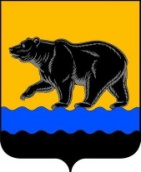 АДМИНИСТРАЦИЯ ГОРОДА НЕФТЕЮГАНСКАПОСТАНОВЛЕНИЕ21.03.2023											№ 28-нпг.НефтеюганскО внесении изменений в постановление администрации города Нефтеюганска от 06.09.2022 № 124-нп «Об утверждении административного регламента предоставления муниципальной услуги «Приём заявлений о зачислении в государственные и муниципальные образовательные организации субъектов Российской Федерации, реализующие программы общего образования» В соответствии с Федеральными законами от 29.12.2012 № 273-ФЗ 
«Об образовании в Российской Федерации»,  от 27.07.2010 № 210-ФЗ 
«Об организации предоставления государственных и муниципальных услуг», приказом Министерства просвещения Российской Федерации от 02.09.2020 
№ 458 «Об утверждении Порядка приема на обучение по образовательным программам начального общего, основного общего и среднего общего образования», постановлениями администрации города Нефтеюганска 
от 05.09.2013 № 88-нп «О разработке и утверждении административных  регламентов предоставления муниципальных услуг», от 08.05.2019 № 86-нп 
«Об утверждении реестра муниципальных услуг  муниципального образования город Нефтеюганск», в целях приведения муниципального правового акта                          в соответствие с законодательством Российской Федерации администрация города Нефтеюганска постановляет:1.Внести изменения в постановление администрации города Нефтеюганска от 06.09.2022 № 124-нп «Об утверждении административного регламента предоставления муниципальной услуги «Приём заявлений                                    о зачислении в государственные и муниципальные образовательные организации субъектов Российской Федерации, реализующие программы общего образования», а именно: в приложении к постановлению:1.1.Подпункт 1.3.3 пункта 1.3 изложить в следующей редакции:«1.3.3.Образовательная организация размещает на официальном сайте                     в информационно-телекоммуникационной сети Интернет, информационном стенде, а также в федеральной государственной информационной системе «Единый портал государственных и муниципальных услуг (функций).».1.2.Абзац второй подпункта 2.4.3 пункта 2.4 исключить.1.3.В абзаце первом подпункта 2.5.1.1 пункта 2.5.1 слова «с 1 (первого) апреля» заменить словами «не позднее 1 (первого) апреля».1.4.Подпункт 2.7.1.12 пункта 2.7.1 дополнить абзацем вторым следующего содержания:«При подаче заявления о приеме на обучение в электронной форме посредством Портала не допускается требовать копий или оригиналов документов, предусмотренных подпунктом 2.7.1, за исключением копий или оригиналов документов, подтверждающих внеочередное, первоочередное и преимущественное право приема на обучение, или документов, подтверждение которых в электронном виде невозможно.».1.5.Подпункт 3.1.8 пункта 3.1 изложить в следующей редакции: «3.1.8.Орган исполнительной власти субъекта Российской Федерации, осуществляющий государственное управление в сфере образования, вправе предусмотреть возможность проактивного направления гражданам информации о возможности получения услуги по подаче заявления о приеме на обучение в личном кабинете Портала на основании данных, содержащихся в региональных государственных информационных системах субъектов Российской Федерации, созданных органами государственной власти субъектов Российской Федерации.».2.Обнародовать (опубликовать) постановление в газете «Здравствуйте, нефтеюганцы!».3.Департаменту по делам администрации города (Журавлев В.Ю.)  разместить постановление на официальном сайте органов местного самоуправления города Нефтеюганска.4.Постановление вступает в силу после его официального опубликования и распространяется на правоотношения, возникшие с 01.03.2023.Исполняющий обязанностиглавы города Нефтеюганска                                                                           П.В.Гусенков